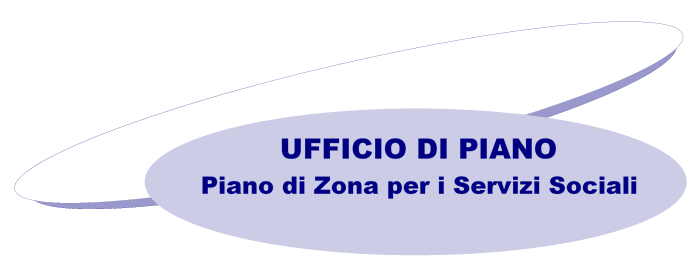 RICHIESTA CANCELLAZIONE DAL REGISTRO ASSISTENTI FAMILIARI			All’Ambito di LodiIl/La sottoscritto/aCognome _______________________________________Nome____________________________Iscritto/a al Registro degli Assistenti Familiari di questo Ambito territoriale a far tempo dal………………………………., n. iscrizione……………………………..CHIEDEla cancellazione dal Registro degli Assistenti familiari  con decorrenza immediata (o “a partire dal……………”). Pertanto dichiara di NON VOLER ricevere richieste relative ad opportunità di lavoro in qualità di assistente familiare e chiede che il suo nominativo non venga più utilizzato a questo fine. Distinti salutiLuogo e data									firma______________________                                                                             ______________________________